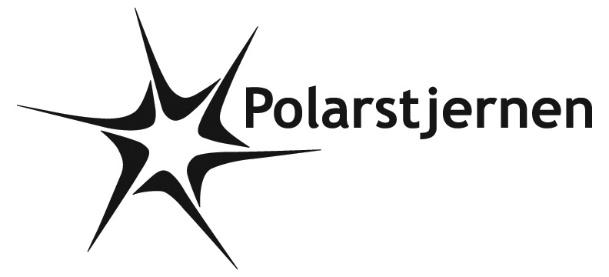 POLARPOSTENAugust 2022Kære PolarstjernerVel hjemkommet fra Spejdernes Lejr 2022, er det tiden at se frem mod det nye spejderår! Vi glæder os til at tage imod nye spejdere, og til at se ny oprykkede falde godt til i deres nye gren. Der har det sidste år været arbejdet hen imod SL22, og vi kan med stor glæde sige, at vi har haft en forrygende lejr, der har givet os en fast tro på, at Polarstjernen står godt til årets udfordringer. Spejderne har vist, at de kan tage fat, at de kan hjælpe hinanden, at de kan hygge sig sammen både i og på tværs af grenene. Da vores mastesejl var ved at blæse ned, og teltene var ved at lette, tog alle fat som de nu kunne – og dette i højt humør. En trop spejder havde bagefter endda overskud til at tænke på, hvor godt det var, at minierne ikke var der endnu- de var nok blevet bange Da nogle af lederne en dag blev isoleret under madlavningen, pga sygdom hos en enkelt leder, hjalp alle til, så vi også fik mad den dag. Det var fedt at opleve! I det hele taget var det gennemgående højt humør, der mødte os på lejrpladsen, og for det kan vi bare sige TAK!Også mange TAK til de forældre, der hjalp med at passe spejdere, mens lederne var til revy, de, der kørte grejbilen og de, der hjalp med at pakke og pakke bilen ud igen!Inde på FB er der en mappe med billeder fra SL22, og jeg kan kun opfordre til at se dem igennem. Det giver smil på læben! https://www.facebook.com/media/set/?set=a.5200675943320772&type=3.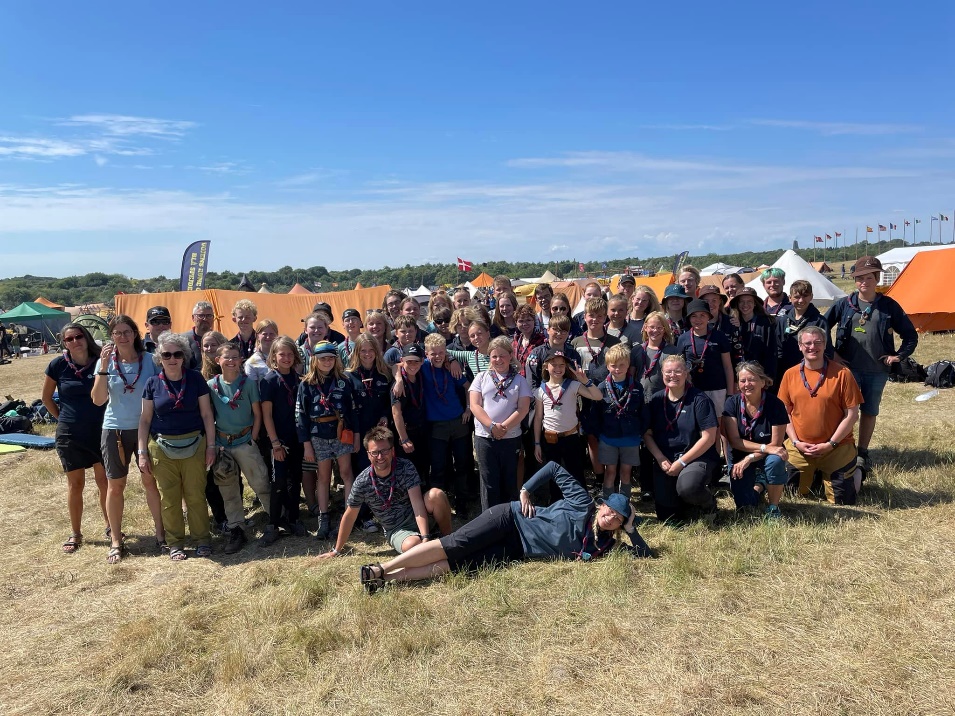 Opstart og OprykningDe første møder ligger i uge 33, og så har vi oprykning d. 19 (-20 for trop og junior). I har allerede fået indbydelsen, så husk at tilmelde jer her: https://medlem.dds.dk/event/id/40559/register.Vi glæder os til at se alle spejdere og deres familier til en hyggelig aften. Spejderne sørger for madlavningen, mens der som sædvanlig er praktiske opgaver til forældrene. Så medbring gerne haveredskaber og lidt værktøj -man ved aldrig, hvad man kan blive bedt om at kigge på (vi skal dog prøve at lave en liste inden) Der vil i forbindelse med lejrbålet blive uddelt årsstjerner for de, der er indmeldt mellem 1/7 og 31/12. HCA MarathonVi plejer at kunne stille et hold til at hjælpe ved HCA-Marathon, som i år er d. 25. september. Det er ca. kl. 9-15, men med mulighed for at ”dele” en vagt. Afsæt gerne datoen, så kan vi både hjælpe arrangørerne og tjene 250 kr pr hjælper til gruppen. Der kommer nærmere info senere!Kommende datoer:9. august: lederne pakker ud efter SL11. august: bestyrelsesmøde18. august: ledermøde19. august Oprykning1. september: lederarrangement i divisionen25. september: HCA MarathonVi hejser flaget og siger TILLYKKE til:	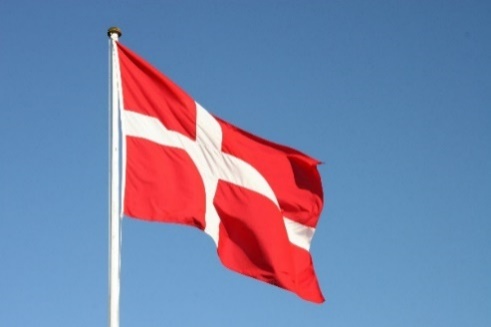 august	Mads		4 åraugust	Benedicte		5 år6. august		Tusindben		9 år7. august		Mus		10 år8. august		Aurora		10 år13. august		Thøger		21 år14. august		Danny		20 år15. august		Bamse		12 år17. august		Ricka		15 år18. august		Gilfred		17 år20. august		Thyra		21 år27. august		Skov		9 år29. august		Træ		10 år31. august		Janne		29+